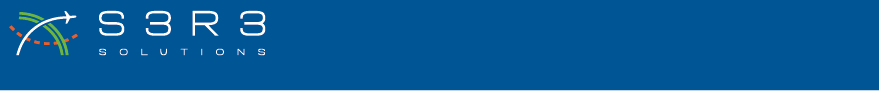 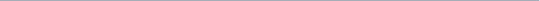 April 11, 2024 Board Meeting 7:30 – 9:00AM7106 W Will D. Alton Lane, Suite 103, Spokane, WA 99224509-381-4152                                                                                                                                                                                                                                                                This meeting will be held in person with an online option. Instructions on how to join the call are as follows:Join Zoom Meetinghttps://us06web.zoom.us/j/86861566766?pwd=cRVdmS2zMWtza9ZVqGJjnnVhll6QzP.1Meeting ID: 868 6156 6766Passcode: 998578For a complete packet of materials please go to S3R3Solutions.comWelcome and Introductions Public Comment/Courtesy of the FloorAction ItemsAction Item No 1: Consent AgendaApproval of Minutes for the February 8, 2024 Board MeetingApproval of Financials for January 2024Approval of Financials for February 2024Action Item No 2:  Memorandum of Agreement (MOA) with City of Spokane for American Rescue Plan (ARP) fundsAction Item No 3:  Memorandum of Agreement (MOA) with Spokane International Airport for American Rescue Plan(ARP) fundsUpdates, Presentations and BriefingMarketing and Business Development ActivityWetland Mitigation BankWest Plains Transportation Study  Other BusinessUnfinished BusinessNew BusinessBoard Member ItemsExecutive SessionIf an Executive Session is called during the meeting, the purpose must be announced and is limited by RCW 42.30.110.Adjourn 